Metodología de la Investigación, 2024Práctico 6: Tipos de diseño y tipos de validezMariana Porta1)¿Que es un diseño de investigación? Fundamente su opcióna) El conjunto de referencias teóricas que tiene el investigadorb) Una presentación de qué es lo que deseo investigar, especificando el problemac) La estrategia que permitirá la contrastación de las hipótesis, en base a los objetivos de investigación formulados2) Explique estos 6 componentes del diseño de investigación con ejemplos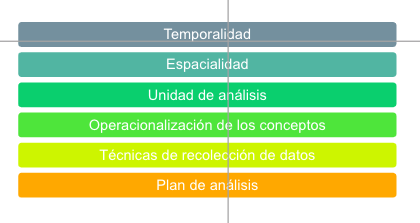 3) Complete el cuadro con los tipos de diseño según el objetivo:descriptivo, explicativo, exploratorio4) ¿Cuáles son los tres tipos de validez que describimos en el teórico pasado y qué tipo de errores trata de atender cada una? Complete el cuadro5) Explique qué tipo de problemas de validez puede haber en estos casos:Se pretende saber si ha aumentado la religiosidad de la población de Melo. A tal fin Considerando la definición de religiosidad definida según el marco teórico seleccionado, se realiza una encuesta a la salida de las ceremonias religiosas de cada una de las iglesias de Melo. Se entrevista a la mayor cantidad posible de personas.Problema: ____________________________________Una institución educativa privada ha introducido este año el uso de laptops en clase. Para saber si ese uso de tecnología ha tenido un efecto positivo en el desarrollo de competencias digitales se piensa hacer una evaluación en diciembre. La herramienta de evaluación se desarrollará entre todos los docentes en la reunión de coordinación.Problema: _____________________________________6) Lean el siguiente párrafo que introduce un problema de investigación. a) Identifique si se trata de un diseño de tipo exploratorio, descriptivo, evaluativo o explicativo. b) ¿Qué variables maneja y cómo las relaciona?c) ¿Cuál es la hipótesis que este trabajo pretende aportar?d) ¿Qué tipos de validez tendrá que considerar y cómo?El primer ingreso al mercado de trabajo es un evento clave en el ciclo de vida de las personas. La sociología, la economía y la demografía lo han conceptualizado como uno de los cinco eventos clave en la transición a la adultez, conjuntamente con la conclusión de la educación obligatoria, la emancipación del hogar paterno, la cohabitación con una pareja (conyugalidad) y la parentalidad. Las sociedades occidentales desarrolladas han avanzado desde los años 60 en que este evento ocurra generalmente cumplida la etapa obligatoria de la educación y no antes de los 18 años. Que esto se observe depende en cada país y región de la eficacia con que operan las instituciones del Estado (por ejemplo, las inspecciones del trabajo) así como de las necesidades y expectativas económicas de adolescentes y las familias. Esto claramente varía entre las regiones del territorio. Al presente se tiene suficiente evidencia respecto a que el ingreso precoz al mercado de trabajo está propiciada por dos grandes factores. Por un lado, una trayectoria escolar de fracasos (ingreso tardío, ausentismo, dificultades de aprendizaje, repetición y rezago). Por otro, por la expectativa que tienen tanto los adolescentes y sus familias, que un ingreso temprano mejora mucho las oportunidades de encontrar un empleo y un ingreso semejante al que hoy en día alcanzaron sus familiares. Si bien este problema ha sido estudiado muy en detalle en varios contextos, existe muy escasa investigación hecha sobre cómo puede influir una zona de frontera como la que existe entre Uruguay y Brasil en la decisión deSegún el objetivo¿Qué quiero hacer?Examinar un tema poco estudiadoEspecificar propiedades, características, rasgos, tendencias, etc.Establecer relaciones causales entre variables.Tipo de validezError que pretende evitarProblema entre el plano empírico y el teórico. Incorrecta operacionalización del concepto que quiero observar. Incorrecta medición por inadecuación o por errores del instrumento.ExternaIncorrecta atribución de relación de causalidad. No tomar en cuenta otras variables que pueden ser explicativas del fenómeno que quiero estudiar.